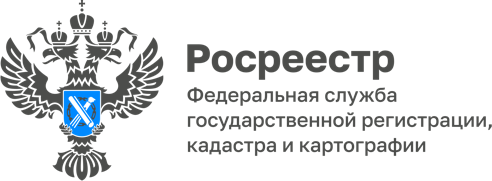 ПРЕСС-РЕЛИЗ26.06.2023Проект «Земля для туризма» на территории 
Алтайского края расширяет свои границыНа очередном заседании Оперативного штаба, состоявшегося  20 июня 2023 года, список объектов туристического интереса пополнился Солеными озерами Завьяловского и Баевского районов Алтайского края.Завьяловское Солёное озеро по полезности пребывания в нём сравнивают с израильскими курортами - рапа озера по своему составу и оздоровительным эффектам действительно сходна с рапой Мертвого моря. Голубая глина образовалась из остатков флоры и фауны еще в доледниковом периоде. Эксперты считают, что она способствует омоложению организма, имеет противовоспалительный эффект, а также благотворно влияет на нервную систему. На береговой линии озера расположены туристические комплексы и базы отдыха, благоустроена рекреационная зона для купания. Ежегодно лечебно-оздоровительные свойства озера привлекают более 60 тысяч туристов.Баевское Соленое озеро, расположенное на территории Баевского сельсовета Баевского района. Длина озера порядка 700 м. Вода в озере соленая. Состояние воды озера и лечебных грязей признано благополучным по всем показателям. Лечение такими грязями показано при заболеваниях нервной системы, опорно-двигательного аппарата, артрозах, органов дыхания, системы пищеварения, урологических, кожных заболеваний и заболеваний лор-органов. На береговой линии располагаются базы для отдыха ежегодно посещаемые 3 тысячами туристов.Вблизи озер выявлено 5 земельных участков общей площадью 68 га, имеющих потенциал для вовлечения в туристическую деятельность.В ближайшее время данные участки будут доступны для просмотра на сайте Публичной кадастровой карты, что позволит потенциальным инвесторам в режиме онлайн выбрать участок для строительства спортивных объектов, турбаз, гостиничных комплексов.